История возникновения праздника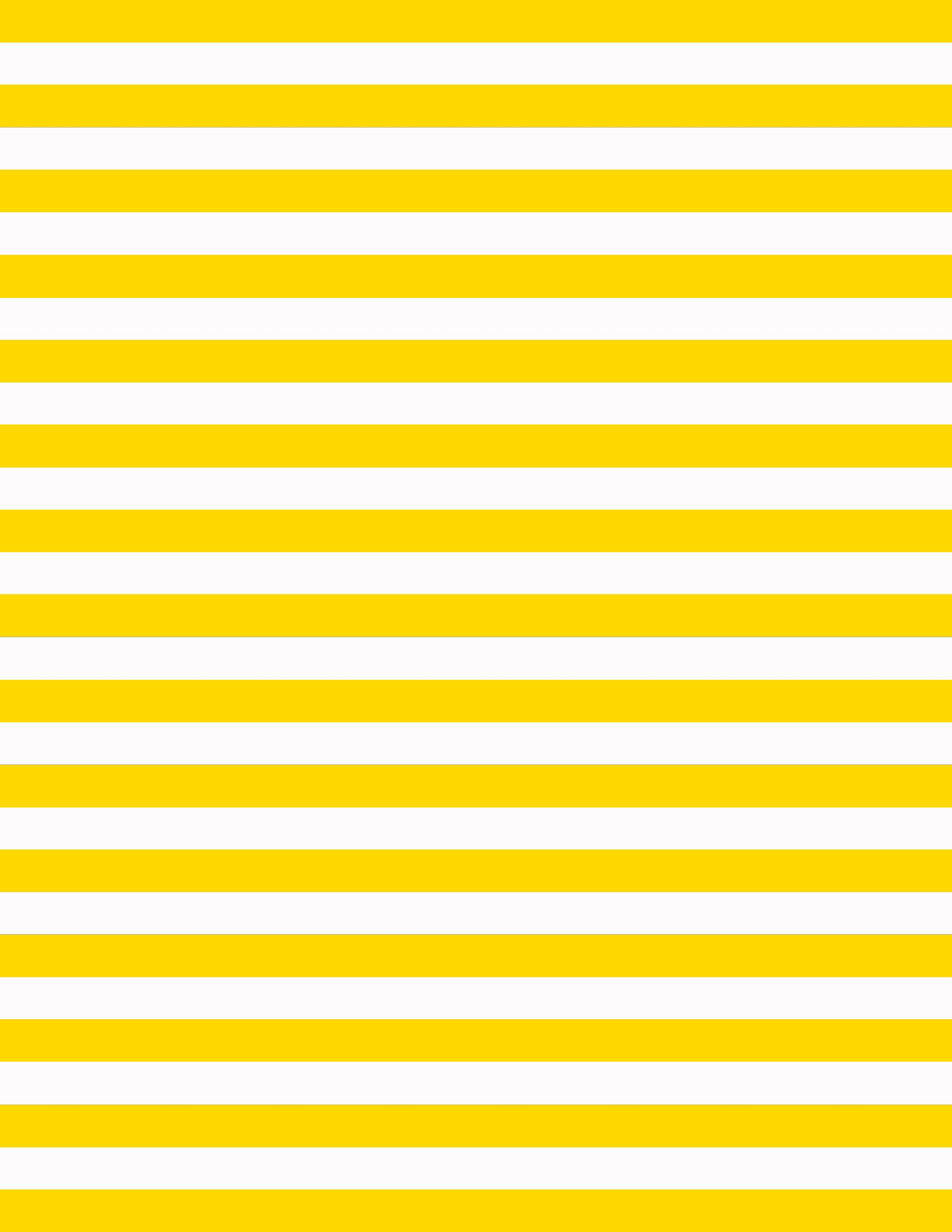 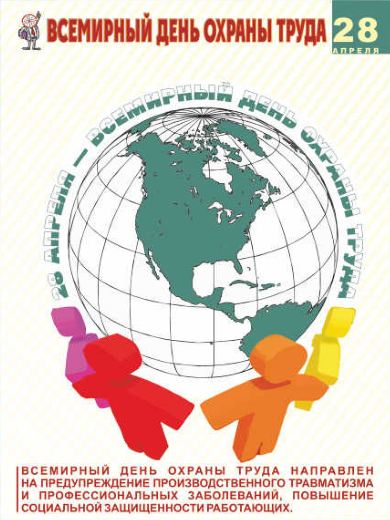 Всемирный день охраны труда является ежегодной проводимой на международном уровне кампанией по содействию безопасным, здоровым и достойным условиям труда. Всемирный день проводится ежегодно 28 апреля, посвящен памяти рабочих, погибших, получивших травмы или профессиональные заболевания вследствие опасных, нездоровых и неприемлемых условий труда.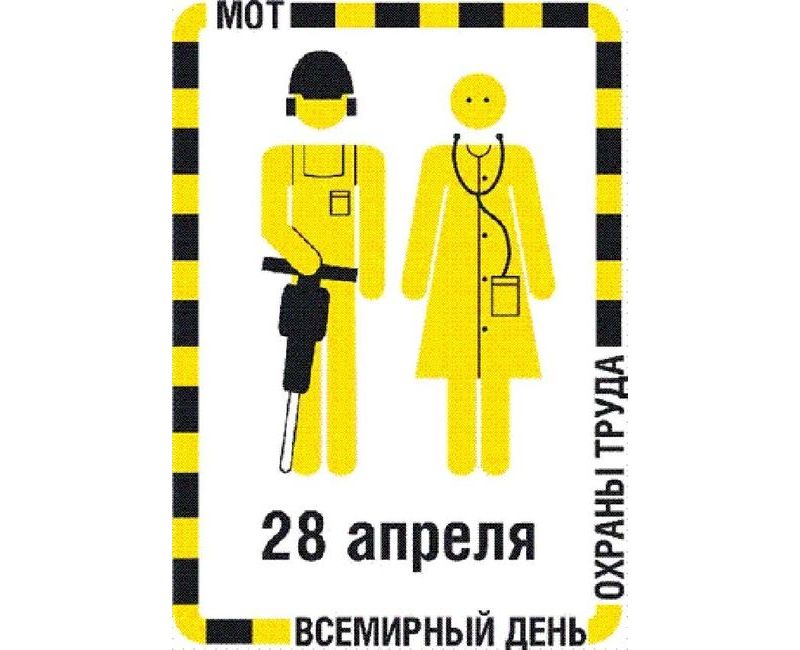 Всемирный день охраны труда – это относительно молодой праздник, появившийся в календаре международных памятных дат только в 1996 году. Правда, еще в 1989 года крупные профсоюзные организации Канады и США выступили с инициативой проведения Дня памяти погибших работников. К середине 80-х, количество людей, получивших тяжелые травмы или потерявшие жизни на рабочих местах, в США, Канаде, да и многих странах Европы и Азии достигло критической массы. Профсоюзы и общественные организации призывали работодателей улучшать условия труда сотрудников, внедрять «зеленые», экологически чистые технологии на предприятиях, строго соблюдать правила безопасности на рабочих местах.В 1996 году Международная организация труда (МОТ) внесла официальное предложение учредить Всемирный день охраны труда. Для проведения праздника была выбрана дата 28 апреля. Эту инициативу поддержали рабочие коллективы и профсоюзы подавляющего большинства стран: ведь практически на каждом предприятии мира случаи, когда явно ущемлялись права работников и откровенно нарушались нормы и правила техники безопасности были далеко не исключением.Но между инициативой МОТ и реальным появлением праздника прошло достаточно много лет. Первый раз официально День охраны труда отметили только в 2003 году. Мероприятие проводится в рамках Глобальной стратегии МОТ в области безопасности и гигиены труда, нашедшей документальное подтверждение в выводах Международной конференции труда от июня 2003 года. Пропагандистская деятельность является одним из основных направлений Глобальной стратегии, а Всемирный день охраны труда является важным инструментом в части повышения уровня информированности о том, как повысить безопасность и улучшить условия на рабочих местах, как содействовать повышению политического значения безопасности и здоровья на рабочих местах. Сейчас этот важный день – в списке торжественных дат более чем 100 стран. И Россия, конечно, не является исключением.